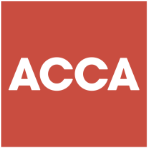 În parteneriat cu: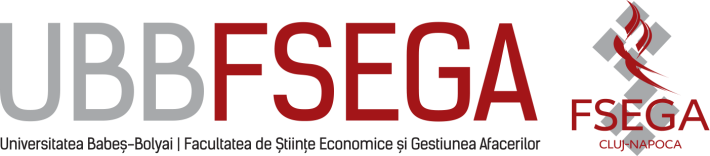 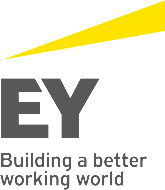 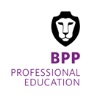 Invitație la seminarul cu temele:‘Direcțiile mediului de afaceri în 2014 – O viziune asupra dezvoltării economice’ și‘Relația dintre pregătirea profesioniștilor contabili și cerințele pieței muncii‘Miercuri 19 martie 2014, Cluj, 15,30 – 19,45, sala 118, Universitatea Babeș – Bolyai, Facultatea de Știinte Economice și Gestiunea Afacerilor, Departamentul de Contabilitate și AuditStimată doamnă,Stimate domn,Din partea ACCA, îmi face plăcere să vă invit la un seminar care va dezvolta teme ce vor aduce în prim plan strânsa legătură dintre dezvoltarea mediului de afaceri și cerințele de pregătire profesională continuă a contabililor și auditorilor profesioniști. Evenimentul va avea loc în data de 19 Martie 2014, miercuri, în a doua parte a zilei, în sala 118, Facultatea de Știinte Economice și Gestiunea Afacerilor, Universitatea Babeș – Bolyai, strada Th. Mihaly 58-60, Cluj-Napoca. Sesiunea de discuții se adresează profesioniștilor din domeniul financiar contabil, audit și de business și este oferită tuturor celor interesați, fără taxa de participare, de către ACCA (Association of Chartered Certified Accountants) și de Universitatea Babeș - Bolyai, Facultatea de Științe Economice și Gestiunea Afacerilor. Prezentările vor fi susținute în limba română de domnul Alexandru Lupea, FCCA, Partener Departamentul Assurance din cadrul Ernst&Young România și doamna Cristina Guțu, FCCA, Senior Finance Trainer BPP Professional Education România. Agenda seminarului 15:30 – 16:00 – Înregistrare și welcome coffee16:00 – 16:15 –             Deschiderea evenimentului: Andreia Stanciu, Director ACCA Europa de Sud EstProf. Univ. Dr. Adriana Tiron Tudor, Director Departament Contabilitate și Audit FSEGA, UBB – TBCProf. Univ. Dr. Irimie Popa, Reprezentant CAFRReprezentant CECCAR - TBC16:15 – 17:45 –             Vorbitor: Alexandru Lupea, FCCA, Partner Assurance, Ernst&Young  Direcțiile mediului de afaceri în 2014 – O viziune asupra dezvoltării economice;17:45 – 18:15 –             Pauza pentru gustare 18:15 – 19,30 –             Vorbitor: Cristina Guțu, FCCA, Senior Finance Trainer BPP România Relația dintre pregătirea profesioniștilor contabili și cerințele pieței munciiDacă temele evenimentului vi se par de interes și pentru alți colegi sau profesioniști din domeniul financiar contabil și de business, vă rugăm a avea amabilitatea de a le trimite această invitație întrucât evenimentele sunt deschise tuturor celor interesați. 
Pentru a vă confirma prezența vă rog să scrieți pe adresa carmen.badea@accaglobal.com până luni 17 martie ora 17,00, menționând dacă sunteți deja student sau membru ACCA.Vă mulțumesc anticipat pentru confirmare. Cu stimă, 
Andreia StanciuDirector ACCA Europa de Sud Est